Invitación No. 9La Revista Aprender, con enfoque de accesibilidad universal, de publicación digital y cuatrimestral, brinda un espacio para el diálogo y la divulgación de contenido educativo, con énfasis en las acciones		 destacadas que llevan a cabo figuras educativas y de investigación en Puebla.En la publicación número 9 trataremos la temática: Cuerpo, mente y educación: en camino al bienestar.Procurar la salud física y mental es esencial para llevar una vida plena y equilibrada. Ambos aspectos están estrechamente relacionados y se complementan mutuamente, proporcionándonos bienestar. Fomentar el cuidado del desarrollo integral de los niños, niñas, adolescentes, jóvenes y adultos, es fundamental en los diferentes ámbitos educativos.Cuidar de nuestro cuerpo y mente es una inversión personal. Fortalece nuestra capacidad para disfrutar de la vida, alcanzar nuestras metas y enfrentar los desafíos con mayor resiliencia y equilibrio. En este sentido, es esencial indagar acerca de las acciones que se llevan a cabo y que permiten llevar una vida plena y satisfactoria. ¿Qué actividades procuramos para fortalecer el estado físico y las relaciones saludables entre la comunidad educativa?Hacemos la más atenta invitación para contar con su colaboración con investigaciones o reflexiones documentadas con respecto al tema. La fecha límite para recibir las propuestas es el 19 de abril de 2024 a través del correo revista.aprender@seppue.gob.mx , agregando los datos de contacto: nombre, correo alterno y número telefónico.Las propuestas recibidas siguen un proceso de revisión y evaluación de acuerdo a los lineamientos editoriales, estos pueden ser consultados en:http://sep.puebla.gob.mx/index.php/quienes- somos/aprenderDe acuerdo a su contenido y metodología una vez evaluadas, las propuestas pueden ser incluidas en las secciones de la revista:Diálogo. Espacio para académicos expertos destacados, donde se presenta una reflexión u opinión de acuerdo a la temática del número correspondiente.En la práctica. Aportaciones de experiencias de investigación realizadas por figuras educativas de los diferentes niveles educativos.Comunidad. Experiencias destacadas del quehacer educativo en los diferentes niveles educativos, actividades especiales, aportaciones artísticas y literarias.La fecha límite para recibir las propuestas es el 19 de abril de 2024 a través de la liga: https://forms.gle/6qMGKYosWP7v1qGFA, o utilizando el código QR: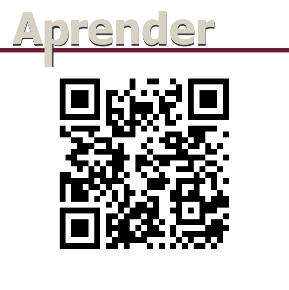 Para comentarios o mayor información puede escribir al correo: revista.aprender@seppue.gob.mx